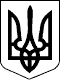 121 СЕСІЯ  ЩАСЛИВЦЕВСЬКОЇ СІЛЬСЬКОЇ РАДИ7 СКЛИКАННЯРІШЕННЯ  25.06.2020 р.                                         №2325с. ЩасливцевеПро передачу в оренду земельної ділянки в с. Генічеська Гірка.Розглянувши клопотання Благодійної організації «Міжнародний благодійний фонд «Надія ХХІ» щодо передачі в оренду земельної ділянки комунальної власності з кадастровим номером 6522186500:11:002:0036, та додані документи, враховуючи право комунальної власності на земельну ділянку реєстровано за Щасливцевською сільською радою у встановленому законом порядку, та той факт що на земельній ділянці розташовано об’єкт нерухомого майна – пансіонат «Ялинка» загальною площею 1 718,70 кв.м, що належить Благодійній організації «Міжнародний благодійний фонд «Надія ХХІ» (код юридичної особи ***) (у Державному реєстрі речових прав на нерухоме майно, реєстраційний номер об’єкту нерухомого майна – ***, номер запису про інше речове право – ***), керуючись приписами Закону України "Про оренду землі", Земельного кодексу України, Податкового кодексу України, ст. 26 Закону України "Про місцеве самоврядування в Україні", сесія Щасливцевської сільської ради ВИРІШИЛА:1. Для розміщення та обслуговування існуючого об’єкту нерухомого майна – пансіонату «Ялинка», загальною площею 1 718,70 кв.м, передати в оренду на 10 років, Благодійній організації «Міжнародний благодійний фонд «Надія ХХІ» (код юридичної особи***), земельну ділянку комунальної власності Щасливцевської сільської ради (у Державному реєстрі речових прав на нерухоме майно – ***, номер запису про право власності – ***)з кадастровим номером 6522186500:11:002:00*** цільового призначення – для будівництва та обслуговування об’єктів рекреаційного призначення, пансіонат «Ялинка»(КВЦПЗ – 07.01), загальною площею 0,5689 га., яка розташована: Генічеський район Херсонська область, Щасливцевська сільська рада.2. Встановити орендну плату за користування (оренду) земельною ділянкою зазначеною у пункті 1 цього рішення у розмірі 9% (від її нормативної грошової оцінки на рік).3. Доручити сільському голові Плохушко В.О. на виконання цього рішення укласти відповідний договір оренди землі за формою визначеною Постановою Кабінету Міністрів України №220 від 03.03.2014 р. "Про затвердження Типового договору оренди землі" (з відповідними змінами).4. Контроль за виконанням цього рішення покласти на Постійну комісію Щасливцевської сільської ради з питань регулювання земельних відносин та охорони навколишнього середовища.Сільський голова                                                                          В. ПЛОХУШКО